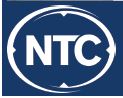 Program Suspension Form		Use this form to request a Program be Suspended for a time or inactivated permanently.   Brief description of proposed program suspension: Reason or rationale for proposed program suspension: Proposed Implementation Date for Suspension: If this program is NOT expected to be re-implemented within the next 5 years – INACTIVATE:    YES            NO  Does this program change affect other programs or other courses?     YES      NO If yes, attach document support from program faculty or course users. Does this proposal require additional resources?              YES     NO (Equipment, personnel, etc.) Please explain:   Does this proposal affect an articulation agreement?     YES     NO If YES, attach the articulation agreement to submission documents. Does this proposal call for teach-out for current students in the program?    YES     NO If YES, attach the Teach-Out plan for current students and list semesters to completion of the Teach-Out plan. APPROVALS: Submitted by: Date: Program Title: Current Information:Current Information:Current Information:Current Information:Program TitleAward Type & Title if different from Program Certificate                                                                                                                                                   Diploma                                                                                                                                          AS                                                                                                                                                  AAS                                                                                                                                          Certificate                                                                                                                                                   Diploma                                                                                                                                          AS                                                                                                                                                  AAS                                                                                                                                          Certificate                                                                                                                                                   Diploma                                                                                                                                          AS                                                                                                                                                  AAS                                                                                                                                          Certificate                                                                                                                                                   Diploma                                                                                                                                          AS                                                                                                                                                  AAS                                                                                                                                         Total Program Credits-CERTTotal Program Credits-DIPTotal Program Credits-ASTotal Program Credits-AASFinal Teach Out Date:        (last date of last semester of Teach Out)Program Description (From Catalog): Current Program Requirements (from NTC program webpage):Show all current courses in program. Program Learning Outcomes Please list Outcomes as shown on Program Webpage. Division ChairDeanAASC ChairVPAA